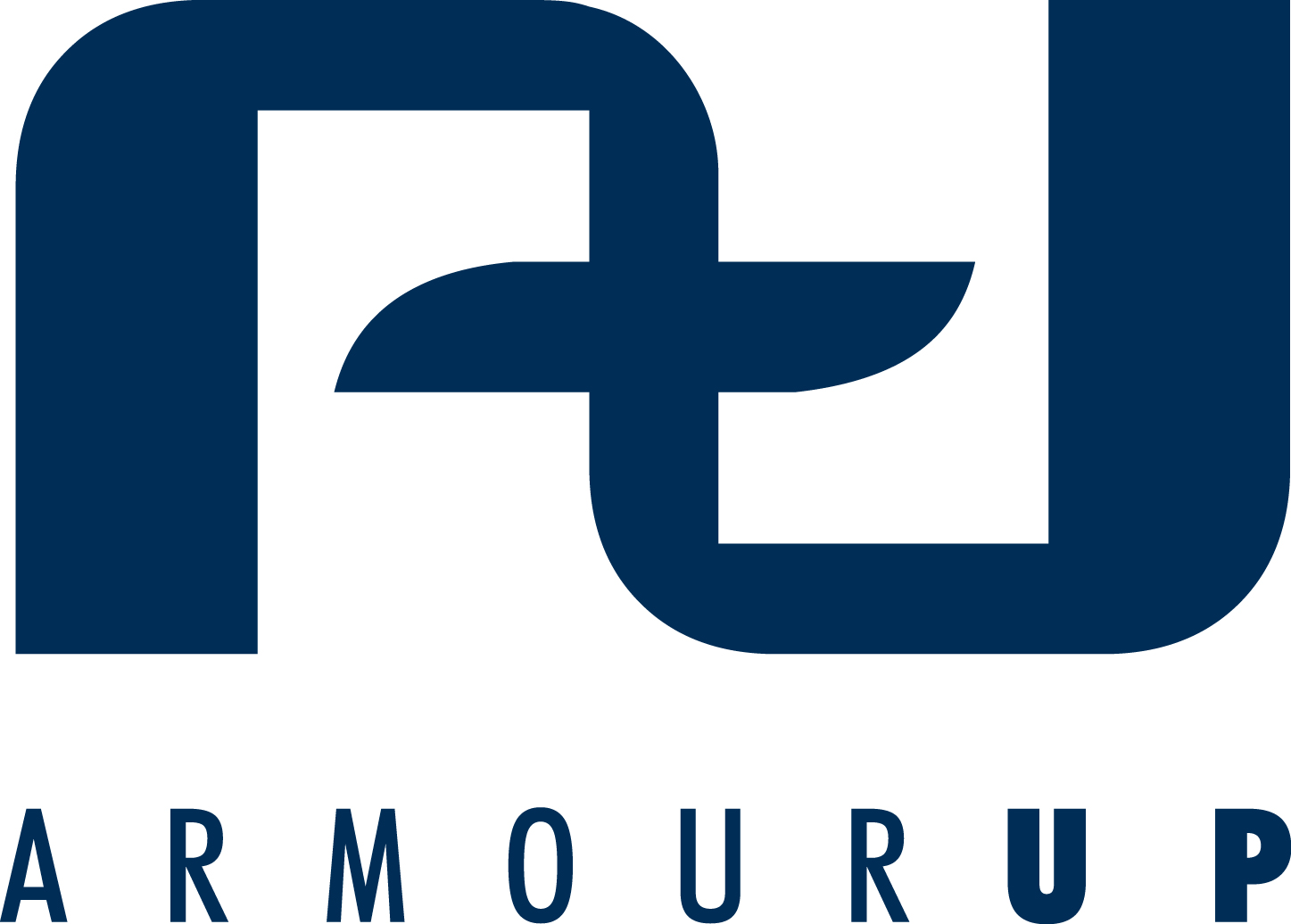 Armour Up 2019: BATTLE READYARMOUR UP begins Wednesday, June 12thIncoming 3rd/4th graders meet from 5:30-6:30pm at PCBCIncoming 5th, 6th, 7th graders meet from 6:45-7:45pm at PCBCCIT’s will only volunteer during the 2nd hour from 6:45-7:45pmAU CREW will arrive at 5pm and stay through 8:45pm.  They will need to sign in AND OUT each week to get credit for volunteer hours.  Please make sure they are signed up on sign up genius BEFORE they arrive (email us at info@armourupdallas.com if you need that link).  CREW will be fed dinner each week.EVERYONE needs to wear their Battle Ready t-shirt each week (or any shirt from the AU STORE)Drop off is on the corner of Villanova/Pickwick across from Tom Thumb in Preston CenterIncoming 3rd/4th grade parents, please walk your child in, get their nametags at the registration table, and pick your child up at the end of the hourIncoming 5th/6th/7th grade parents, you are welcome to send your child in unattended, but please remind them to get their nametag upon arrivalEach week we will have a memory verse.  It is optional for the kids to recite the verse.  If they do, however, their name will be put into a drawing for a free AU t-shirt (and the odds are greatly in their favor!!)  Please look at our website to see the verse of the week (www.armourupdallas.com/schedule) Each week we will have a theme.  Please have your child ALWAYS wear an AU shirt and accessorize for the theme with socks, hats, etc.Please do NOT send anything with your child, as we are not responsible for any personal items (including cell phones)The AU STORE will be open most Wednesday nights at drop off.  Please visit us and help support AU with some awesome gear!  We accept cash, checks and venmo (@armourupdallas) SEE YOU WEDNESDAY!